Anglický jazyk1. Umíš už všechny tvary slovesa to be (být)? Zopakuj si.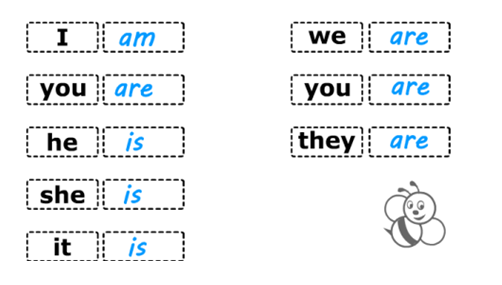 2. Opakuj barvy on line – https://www.umimeanglicky.cz/slovicka-colors-1-uroven?source=homepagePopular3. Opakuj číslice on line, zahraj si pexeso.https://www.umimeanglicky.cz/pexeso-numbers-1-uroven?source=homepagePopularPřírodověda1. Prohlédni si PPT prezentaci Jaro. 2. Charakterizuj jarní přírodu. 3. Vyjmenuj alespoň 3 jarní rostliny. 4. Kdy je jarní rovnodennost?5. Vyjmenuj alespoň 3 druhy ptáků, kteří se k nám na jaře vrací z teplých krajů.Mnoho úspěchů při učení Ti přeje třídní učitelka T. Musilová.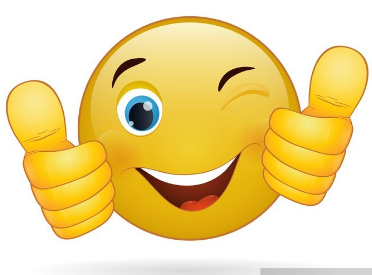 